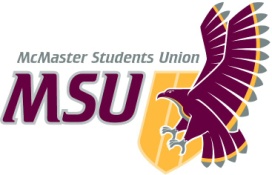 2020-2021 Executive Board MeetingTopic:			Executive Board Meeting 20-14Date & Time:		Thursday, October 29, 2020			1:00 p.m.Place:			Remote, Microsoft TeamsMotions6.	Moved by ___, seconded by ___ that the Executive Board approve the proposed changes to the Welcome Week Faculty Societies Coordinator job description, as circulatedItems:Adopt AgendaAdopt Minutes FCC ReportHannan MinhasMacademics ReportCatherine HuMaccess ReportCalvin ProwseWelcome Week Faculty Societies Coordinator Job DescriptionNobleClosed SessionNobleObjectivesAdopt AgendaAdopt MinutesReportReportReportApprovalApprovalProvide Information & Answer QuestionsUnfinished/Other BusinessTime of Next Meeting and Motion to Adjourn